Р Е Ш Е Н И Е  «О даче согласия на предоставление МП «Жилкомсервис» Шовгеновского района денежных средств в размере1,4 млн. руб. для оплаты за потребленный газ» 	В целях оказания содействия МП «Жилкосервис» Шовгеновского района  по оплате за потребленный газ, для своевременного пуска газа в котельных № 1 и № 2 а.Хакуринохабль, подачи тепла населению Шовгеновского района в установленные законодательством сроки, Совет народных депутатов муниципального образования «Шовгеновский район» Р Е Ш И Л: Дать согласие на  предоставление МП «Жилкомсервис» Шовгеновского района денежных средств в размере 1,4 млн. руб. для оплаты за потребленный газ.Настоящее решение вступает в силу со дня его принятия.Направить настоящее решение главе администрации муниципального образования «Шовгеновский район».Глава администрации муниципального образования «Шовгеновский район»                                                                А.Д. Меретуков а.Хакуринохабль «19» октября 2016 года № 515РЕСПУБЛИКА АДЫГЕЯСовет народных депутатов  муниципального образования«Шовгеновский район»385440, а. Хакуринохабль, ул. Шовгенова, 9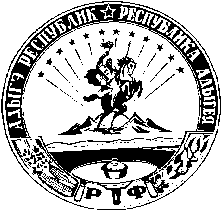 АДЫГЭ РЕСПУБЛИКШэуджэн районым  янароднэ депутатхэм я Совет385440, къ. Хьакурынэхьабл,ур. Шэуджэным ыцI, 9